LISBOA, ALENTEJO Y ALGARVE – 2023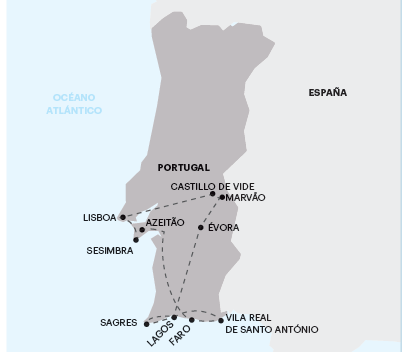 8 días de viajeSALIDAS:2023:Mayo: 11 y 25 Junio: 8 y 22Julio: 13 Agosto: 31Septiembre: 14 y 28Octubre: 12**importante: Fechas, itinerarios y precios pueden cambiar sin aviso previo.Para información actualizada, por favor consultar a www.americas-abreu.com ITINERARIODÍA 1 - LLEGADA A LISBOALlegada al aeropuerto. Recepción y traslado al hotel (la mayoría de los hoteles en Europa solo aceptan la entrada después de las 2 pm). Tiempo libre. Consulte los tours opcionales del día.DÍA 2 - LISBOA > CASTELO DE VIDE > MARVÃO > ÉVORA Salida hacia el Alto Alentejo. Llegada a Castelo de Vide y visita guiada y visita guiada en la cual destacamos la Iglesia de Santa Maria. Continuación hacia Marvão, villa ubicada a 862m de altitud. Breve paseo con entrada en el Castillo. En horario a indicar, seguimos hacia Évora, capital del Alentejo, rodeada de murallas y clasificada Patrimonio Mundial por la UNESCO. DÍA 3 - ÉVORA > ALGARVE (REGIÓN)Visita guiada de Évora y tiempo libre. Salida hacia el sur viajando a lo largo de las llanuras de la región del Bajo Alentejo. Continuación hacia el Algarve, región mundialmente conocida por la belleza y calidad de sus playas, así como por sus lugares históricos y deliciosa gastronomía rica en productos del mar.DÍA 4 - ALGARVE (CABO DE SÃO VICENTE > SAGRES > LAGOS)Salida para darnos un paseo en la región Oeste del Algarve. Visita del Cabo de San Vicente, promontorio rocoso con acantilados de 60m de altura. Continuación hacia la fortaleza de Sagres donde, según la tradición, el Infante D. Henrique habrá fundado una escuela de navegación que formaría los precursores de los viajes marítimos en el siglo XV (entrada). Continuación hacia Lagos, importante puerto comercial durante el periodo de los Descubrimientos. Paseo guiado visitando la Iglesia de Santo Antonio. Tiempo libre. Regreso al hotel. DÍA 5 - ALGARVE (VILA REAL DE SANTO ANTÓNIO > FARO > ALMANCIL)Paseo en la región Este del Algarve. Llegada en Vila Real de Santo Antonio, ciudad reconstruida por el Marqués de Pombal después del terremoto de 1755. Continuación hacia Faro, capital del Algarve, y paseo a pie en la ciudad vieja, pasando por el Arco de la Villa, y visitando la Catedral (entrada). Tiempo libre. Por la tarde visitaremos la célebre Iglesia Matriz de São Lourenço, obra maestra de las artes decorativas del siglo XVIII. Regreso al hotel. DÍA 6 - ALGARVE (REGIÓN) > AZEITÃO > SESIMBRA > LISBOA Viaje a Lisboa, atravesando las regiones de Algarve y Alentejo. Llegada a Azeitão, pueblo conocido por la tradicional calidad de sus vinos, quesos y dulces tradicionales. Visita guiada a una bodega, seguida de degustación. Continuación a Sesimbra, famosa villa de pescadores. Tiempo libre. Por la tarde, continuación hacia Lisboa cruzando el Puente 25 de abril sobre el majestuoso río Tajo. DÍA 7 - LISBOADesayuno y visita panorámica de la ciudad en la cual destacamos el barrio histórico de Belem. Tarde y noche libres. Consulte los tours opcionales del día.DÍA 8 - SALIDA DE LISBOALos servicios del hotel terminan con el desayuno (la habitación puede seguir ocupada hasta las 10 o 12 horas, según las normas de cada hotel). Tiempo libre hasta la hora del traslado al aeropuerto. Feliz viaje de regreso.servicios incluidos:7 desayunos;Circuito en autobús de turismo;Traslados de llegada y de salida;Estadía en habitaciones dobles en los hoteles mencionados;Tasas hoteleras y de servicio;Servicio de maleteros en la salida de los hoteles (1 maleta por persona);Acompañamiento durante todo el viaje por un guía Abreu bilingüe (español y portugués);Visitas de Ciudad (incluidas) con Guía Local: Lisboa;Otras Ciudades y Locales comentados por nuestro Guía: Castelo de Vide, Marvão, Évora, Cabo de São Vicente, Sagres, Lagos, Vila Real de Santo Antonio, Faro, Almancil, Azeitão y Sesimbra;Entradas en museos y monumentos de acuerdo con el itinerario: Iglesia de Santa Maria y Castillo de Castelo de Vide, Castillo de Marvão, Capilla de los Huesos, Fortaleza de Sagres, Iglesia de Santo Antonio en Lagos, Catedral de Faro y Iglesia de São Lourenço en Almancil;Visita de una Bodega y degustación en Azeitão;Para que tenga más comodidad incluimos en todas las visitas el uso de auriculares. NOTA: En la comida, las bebidas no están incluidas.Servicios excluidos:Todos aquellos servicios que no se encuentren debidamente especificados en los “SERVICIOS INCLUIDOS”. TABLA DE PRECIOS:Precios por persona en USD - PARTE TERRESTRE: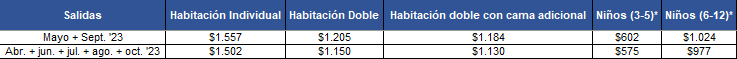 NUESTROS HOTELES PREVISTOS O SIMILARES:LISBOAVip Executive Art’s Hotel★★★★ÉVORAÉvora Hotel★★★★ALGARVEBaía Grande★★★★NOTA IMPORTANTE:En salidas que coincidan con ferias o otros eventos especiales, la estadía podrá ser en otros hoteles y/o ciudades distintas de las indicadas en el itinerario.EXCURSIONES OPCIONALES 2023/2401 –Lisboa a Noche – 70€ Noche de Fado y folclore con cena típica. 02 – Estoril, Cascais y Sintra – 40€ Paseo hacia Estoril, famoso por su Casino. Continuación hacia Cascais, pueblo de pescadores y famoso balneario aristocratico (parada y tiempo libre para almorzar). Continuación hacia la ciudad historica de Sintra, residencia de veraneo de los Reyes de Portugal y considerado Patrimonio de la Humanidad por la UNESCO (parada). NOTAS:- Abreu se reserva el derecho de ajustar los valores de estos tours cuando exista un incremento en el costo de losboletos y/u otros que lo justifiquen;- Su Guía estará a Su disposición para cualquier información sobre estas excursiones e indicará previamente los horarios de las mismas.- Para que los paseos puedan realizarse con la eficiencia que Ud. por cierto deseará, solicitamos que haga sus reservas con la antelación aconsejada.- Estas excursiones solo podrán tener lugar con un mínimo de pasajeros, variable según el paseo.